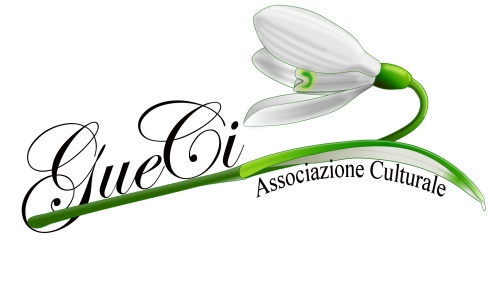 Scheda d’iscrizione Premio Letterario Nazionale “Un libro amico per l’inverno” VIII edizione 2019I dati personali saranno trattati ai sensi della Legge 196/03Nome……………………..Cognome……………………Residente a……...............................………………Indirizzo...................................................................Città………………………………………Tel……………………Cell……………………………Indirizzo mail…………………............................Titolo dell’opera/e presentata/e............................................................................……………………………………………………………………………………….Sezione:……………………………………………………………………………...
Data                                                                            Firma